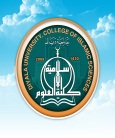 المادة:مناهج مفسرينالمادة:مناهج مفسرينكلية /العلوم الاسلاميةكلية /العلوم الاسلامية  مدرس المادة:  مدرس المادة:  مدرس المادة:م:جميلة روكان رشيد قسم /علوم القرآن والتربية الاسلاميةقسم /علوم القرآن والتربية الاسلامية              المـــــــرحلة :                          المـــــــرحلة :            الثانيةالشعبـــــــــــة :                   الشعبـــــــــــة :                   الشعبـــــــــــة :                   السعي السنوي للعام الدراسي 2016/2015 السعي السنوي للعام الدراسي 2016/2015 السعي السنوي للعام الدراسي 2016/2015 السعي السنوي للعام الدراسي 2016/2015 السعي السنوي للعام الدراسي 2016/2015 السعي السنوي للعام الدراسي 2016/2015 تالاسمفصل الاولفصل الثانيالسعيالسعيتالاسمفصل الاولفصل الثانيرقماكتابةَ1احمد فارس عبدالخالق غائب131730ثلاثون درجة2اسراء عدنان نوري اسماعيل152035خمسة وثلاثون درجة3أسيل احمد قاسم محمد141933ثلاثة وثلاثون درجة4اشواق طالب اسماعيل طه171633ثلاثة وثلاثون درجة5ايه عبد الكريم محمد عباس141529تسعة وعشرون درجة6حسين رافع غافل حافظ72027سبعة وعشرون درجة7حسين علي مهدي خميس141933ثلاثة وثلاثون درجة8حيدر أحمد محمد لطيف111627سبعة وعشرون درجة9ريسان عبد اللطيف خلف احمد111122اثنان وعشرون درجة10زمن حسين محمد خلف161935خمسة وثلاثون درجة11زينب سلمان كريم كاظم91221واحد وعشرون درجة12سجا سعد عمران علوان111122اثنان وعشرون درجة13سجاد حسن كريم كاظم141428ثمانية وعشرون درجة14سجى عبد الستار احمد حمادي131326ستة وعشرون درجة15سجى نصيف جاسم حمادي131730ثلاثون درجة16سعد حسين مهدي صراي91120عشرون درجة17سميه صالح مهدي رحمان181735خمسة وثلاثون درجة18عباس شاكر محمود حسن91120عشرون درجة19عبدالحميد عطاالله داود سلمان171936ستة وثلاثون درجة20عذراء محمد داود محمد81422اثنان وعشرون درجة21غفران مجيد فتاح فرج191837سبعة وثلاثون درجة22فاطمة ابراهيم عكاب يوسف181331واحد وثلاثون درجة23محمد ناصر جدعان محمد121325خمسة وعشرون درجة24مرتضى جواد كاظم محمد131528ثمانية وعشرون درجة25مروه فيصل حسين جاعد 161935خمسة وثلاثون درجة26مريم سعد ابراهيم محمد161531واحد وثلاثون درجة27مها حسن حسين علي101020عشرون درجة28زهراء طه مالك161329تسعة وعشرون درجة29ناديه حيدر شكر علاوي122032اثنان وثلاثون درجة30نبأ رشيد حميد أبراهيم121830ثلاثون درجة31ندى وليد حسن صفر101121واحد وعشرون درجة32نهاد محمد خضير كاظم131831واحد وثلاثون درجة33هدى عباس طه عباس181735خمسة وثلاثون درجة34وصال خلف سلمان محمد161834أربعة وثلاثون درجة35ياسين قاسم كاظم جوامير151934أربعة وثلاثون درجة36ميس مشعان حسن مؤجلة